AT&T, Time Warner Need Merger in Order to Stay Competitive Executives from AT&T and Time Warner testified recently that the companies need to merge to keep up with tech giants such as Facebook and Google. AT&T's data capabilities would help Time Warner better serve consumers, Time Warner CEO Jeff Bewkes said.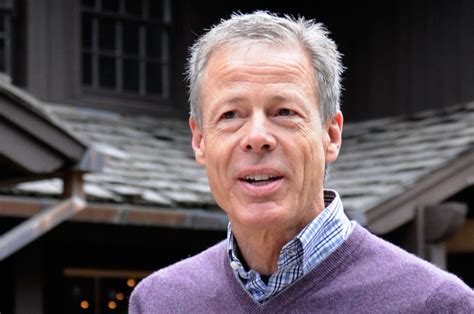 CNN 4.18.18http://money.cnn.com/2018/04/18/media/att-time-warner-jeff-bewkes/index.htmlImage credit:https://thenypost.files.wordpress.com/2014/02/bewkes.jpg?quality=90&strip=all&w=618&h=410&crop=1